¿Qué es TRIUMEQ®? 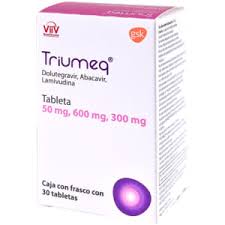 Es un antiviral que contiene abacavir, lamivudina y dolutegravir que impide la replicación viral, utilizado en el tratamiento del VIH para mantener la carga viral indetectable. ¿Qué dosis debo tomar? Debe tomar un comprimido al día. 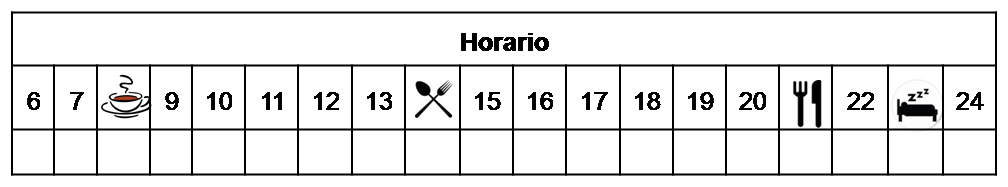 ¿Cómo debería tomar TRIUMEQ®?Deberá tomar la dosis indicada con o sin alimentos una vez al día, procurando que sea siempre a la misma hora.El comprimido se debe tragar entero, no fraccione, triture ni mastique los comprimidos.¿Qué hago si olvido una dosis? Si olvida tomar una dosis, tómela si quedan más de cuatro horas para la próxima dosis, y continúe su tratamiento con normalidad.Si vomita después de tomar la dosis, tómela si ha pasado menos de 30 minutos desde que ha tomado el medicamento.No tome una dosis doble para compensar la dosis olvidada o vomitada.¿Qué debe contarle a su médico y farmacéutico antes de empezar el tratamiento? Historial de alergia a abacavir, lamivudina y dolutegravir o alguno de sus excipientes.Historial de enfermedad renal, hepática o cardiovascular.Embarazo y lactancia¿Qué efectos adversos puedo tener? - Muy frecuentes (1 de cada 10 personas): Diarrea, nauseas, cansancio, insomnio y dolor de cabeza.-  Frecuentes (5 de cada 100 personas):Trastorno del sueño, dolor abdominal, cansancio y reacciones alérgicas.-  Graves (menos de 1 de cada 1000 personas):Pancreatitis y reacciones dérmicas¿ TRIUMEQ® puede interaccionar con otros medicamentos? Debe informar a su médico y farmacéutico de toda la medicación y productos naturales que tome. Algunos de los medicamentos que producen interacciones con Triumeq® son:Fenitoina, Fenobarbital, OxcarbacepinaRifampicinaHierro, calcio, antiácidos con magnesio/aluminio, multivitamínicos, Hierba de San Juan.